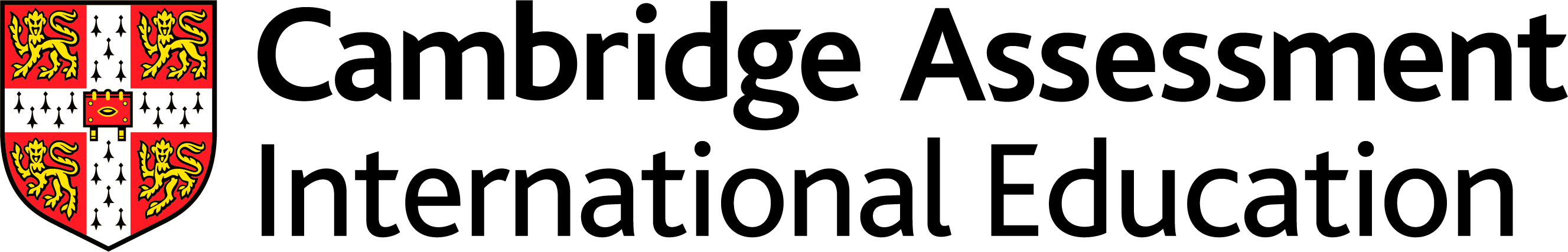 Scheme of Work – Paper 2 Listening Cambridge IGCSE™Swahili 0262For examination in June 2021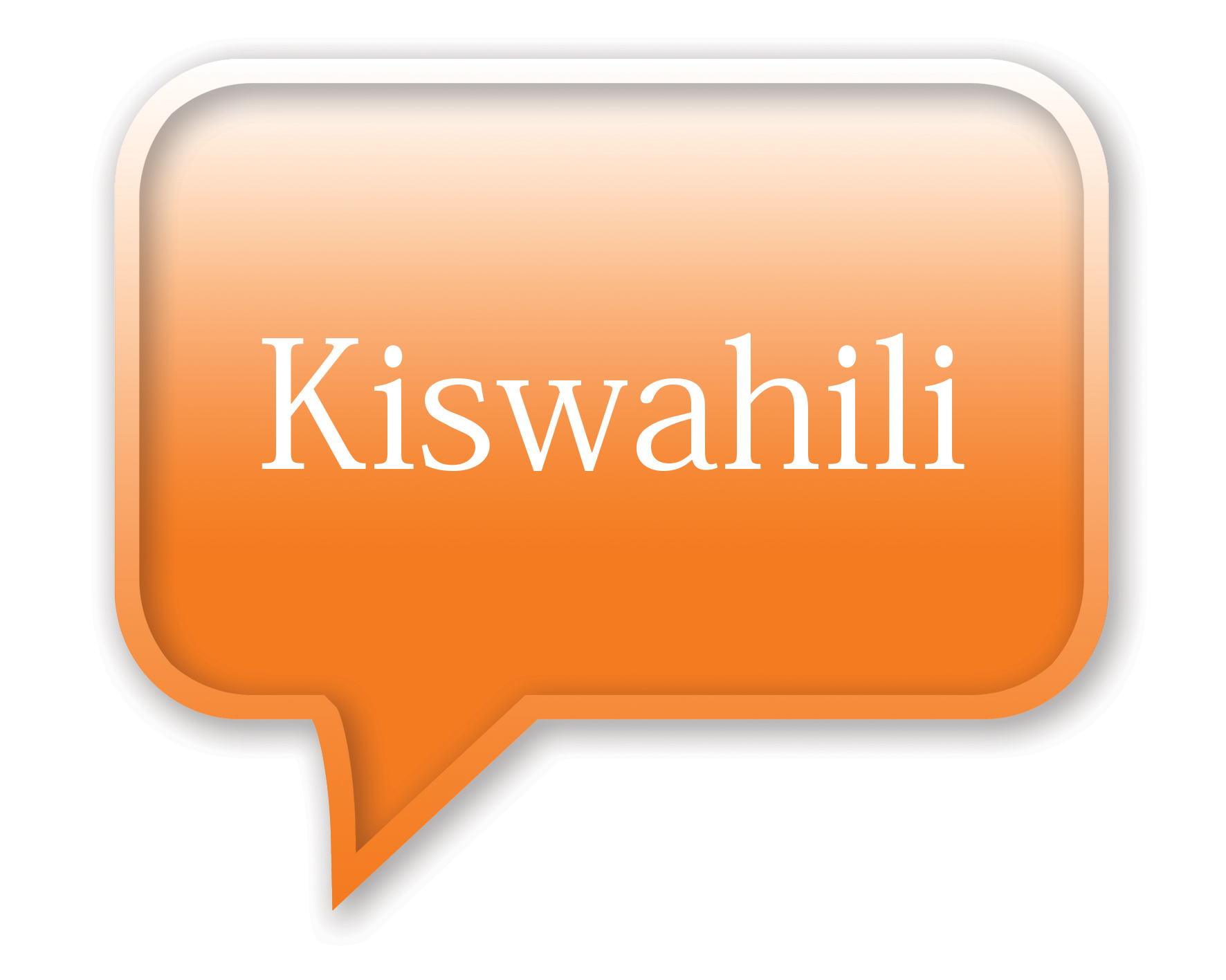 In order to help us develop the highest quality resources, we are undertaking a continuous programme of review; not only to measure the success of our resources but also to highlight areas for improvement and to identify new development needs.We invite you to complete our survey by visiting the website below. Your comments on the quality and relevance of our resources are very important to us.www.surveymonkey.co.uk/r/GL6ZNJBWould you like to become a Cambridge consultant and help us develop support materials?
Please follow the link below to register your interest.www.cambridgeinternational.org/cambridge-for/teachers/teacherconsultants/Copyright © UCLES 2019Cambridge Assessment International Education is part of the Cambridge Assessment Group. Cambridge Assessment is the brand name of the University of Cambridge Local Examinations Syndicate (UCLES), which itself is a department of the University of Cambridge.UCLES retains the copyright on all its publications. Registered Centres are permitted to copy material from this booklet for their own internal use. However, we cannot give permission to Centres to photocopy any material that is acknowledged to a third party, even for internal use within a Centre.Contents Contents	3Introduction	4Exercise 1 – Short answer questions	6Exercise 2 – Gap-fill sentences	8Exercise 3 – Multiple matching	11Exercise 4 – Multiple-choice questions	13IntroductionThis scheme of work has been designed to support you in your teaching and lesson planning. Making full use of this scheme of work will help you to improve both your teaching and your learners’ potential. It is important to have a scheme of work in place in order for you to guarantee that the syllabus is covered fully. You can choose what approach to take and you know the nature of your institution and the levels of ability of your learners. What follows is just one possible approach you could take and you should always check the syllabus for the content of your course.There is the potential for differentiation by resource, grouping, expected level of outcome, and degree of support by teacher. Timings for activities and feedback are left to the judgment of the teacher, according to the level of the learners and size of the class. Length of time allocated to a task is another possible area for differentiation.Expose learners to as much of the target language as possible: You should try to limit using learners’ native language and focus on the target language in your interactions with your learners, and encourage them to use it as much as they can. Immersing your learners in the target language helps them use it more independently, and this can lead to increased confidence and better vocabulary. Learners enjoy listening to ‘real people’ speaking the target language, so look out for authentic resources. Encourage learners to use the language, even if they make mistakes, and emphasise that communication is the key.Assessment objectives – AO3 ListeningL1 identify and select relevant informationL2 understand ideas, opinions and attitudesL3 show understanding of the connections between ideas, opinions and attitudesL4 understand what is implied but not directly stated, e.g. gist, speaker’s purpose, intention and feelingsResource listThe suggested resources list for this syllabus, including textbooks and online resources is available on the School Support Hub www.cambridgeinternational.org/support School Support HubThe School Support Hub www.cambridgeinternational.org/support is a secure online resource bank and community forum for Cambridge teachers, where you can download specimen and past question papers, mark schemes and other resources This scheme of work is available as PDF and an editable version in Microsoft Word format; both are available on the School Support Hub at www.cambridgeinternational.org/support. If you are unable to use Microsoft Word you can download Open Office free of charge from www.openoffice.orgHow to get the most out of this scheme of work – integrating syllabus content, skills and teaching strategiesWe have written this scheme of work for the Cambridge IGCSE syllabus and it provides some ideas and suggestions of how to cover the content of the syllabus. We have designed the following features to help guide you through your course. Exercise 1 – Short answer questionsExercise 2 – Gap-fill sentences Exercise 3 – Multiple matchingExercise 4 – Multiple-choice questions Cambridge Assessment International Education
The Triangle Building, Shaftsbury Road, Cambridge, CB2 8EA, United Kingdom
t: +44 1223 553554 e: info@cambridgeinternational.org    www.cambridgeinternational.orgCopyright © UCLES March 2019Paper 2 Exercise 3Suggested teaching activities Exercise 3 – Multiple Matching: Candidates hear six short extracts and match each speaker to appropriate content.Assessment objectives: L3, L4Total mark: 6A variety of strategies and common formats for comprehension exercises based activities on different listening material may include: Modelling of listening activities: "thinking aloud" your thoughts as you read aloud to learners asking yourself questions that show how you monitor your own  comprehension making explicit the thinking processes that result in drawing an inference.Word level work:developing fluent basic listening skills (e.g. practice in decoding transcript)vocabulary building: aurallylexical training, e.g. in local cohesive devices (such as pronouns and connectives).Specimen papers Specimen papers 0262/02 Specimen paper 20210262/02 Specimen mark scheme 20210262/02 Specimen audio 20210262/02 Specimen transcript 2021Past papers, specimen papers, mark schemes and transcripts are available for you to download at: www.cambridgeinternational.org Using these resources with your learners allows you to check their progress and give them confidence and understanding.0262/02 Specimen paper 20210262/02 Specimen mark scheme 20210262/02 Specimen audio 20210262/02 Specimen transcript 2021Past papers, specimen papers, mark schemes and transcripts are available for you to download at: www.cambridgeinternational.org Using these resources with your learners allows you to check their progress and give them confidence and understanding.Paper 2 Exercise 1Suggested teaching activitiesExercise 1 – Eight comprehension items based on a series of short spoken texts (e.g. travel announcement, answerphone message, and brief message), requiring short answers.Assessment objectives: L1, L2Total mark: 8The task requires learners to be able to understand the question as well as the audio text. They must also be able to extract the required information and present it in written form. Therefore, learners must be taught and tested on all these areas. At this initial stage, you can help learners by giving some vocabulary practice before the listening task. This may be a few words or phrases which are important to know in order to comprehend the listening exercise. Being familiar with the pronunciation of these key words or phrases can help learners recognise them when they hear them later. Some pronunciation work and spoken practice should be carried on throughout in order to help their understanding of the spoken text. Whilst learning a second language, learners are not always able to develop oral comprehension skills on their own without additional support. Different activities can be designed to provide learners with practice opportunities such as:Role playLearners are given different roles ranging from everyday life to fictional characters from popular books, plays, movies, etc., to act out before the class. While one person, pair or group performs, the rest of the class listens and then answers questions based on the performance. With regard to the learners performing, you should make sure the language and pronunciation is correct. A similar activity can be to assigning different situations to individuals or groups to act out in front of the class and the rest of the class answering questions about it. Different situations suitable for brief conversation may be selected for this purpose, e.g. meeting an old friend at a shopping mall / train station, etc., dialogue between a customer and shopkeeper, ordering food at a restaurant, missed a flight and enquiring about what to do, reporting a lost item, leaving messages on the phone, etc. Following instructionsTasks like drawing shapes/pictures, solving puzzles, locating places on a map or acting something out by following instructions delivered by you or heard through a recording might be very helpful to keep the learners attentive through the whole listening task. Guessing gamesGames or riddles based on hints spoken in the target language either by you or learners in turns and answered by the rest of the class can be a fun activity that may engage the interest of learners of all ability levels. For example, one learner at the front of the class picks a card with the name of a famous person. The class can ask questions to work out who the person is, or guess the name, but the learner can only answer yes or no.Sharing experiencesWorking in pairs using the target language, learners are given a speaking/listening task to share their personal experiences or views regarding a selected topic. Equal time should be given to both partners for speaking and listening and you should tell learners when to switch roles. You should emphasis the importance of listening attentively without interrupting the other learner. Listening to recorded text A useful activity could be to listen to brief extracts from a TV commercial, news/documentary/film/drama clips, travel announcements, answerphone messages etc. and answer simple questions based on them. Here are some further activities you can employ to facilitate the development of listening skills.Promote active listening: giving the learners something to listen for ensures that they are involved in the task. Exercise sheets are another tool that promotes active listening. Identify listening strategies: give learners tools to guide their listening, such as looking for specific information, identifying predictable words or phrases, or discussing what they expect in certain forms of speech, i.e. news reports or advertisements. Selecting the most appropriate strategy for presenting the lesson, for example, using a top down (general meaning, summarising) or bottom up (cognates, specific words, word order patterns) approach.Allow learners to hear as much of the target language as possible while using a variety of teaching methods. For example, sometimes using visual cues, at other times not. Use authentic materials. For example, a lecture or a radio announcement in the target language to help learners become accustomed to different accents and to a realistic pace of speech.Ensure learners know the goals of the listening task. Is the goal to understand what is being said, to decide whether to keep listening or to obtain specific information?Provide opportunities for reflection and discussion so learners can share what was heard, what was learned and methods they employed to better understand what was said.Organise activities for before the listening, such as providing learners with relevant vocabulary, reading a related text, looking at a related image or clarifying necessary cultural information, etc. Be sure to check level of the listening exercise beforehand to ensure it is an appropriate level for the learners.Paper 2 Exercise 2Suggested teaching activitiesExercise 2 – Comprehension exercise based on a longer spoken text (e.g. conversation, interview, monologue or talk): candidates will be required to complete gaps in notes/sentences printed in the question paper.Assessment objectives: L1, L2Total mark: 8Exercise 2 requires learners to understand and remember details heard in a longer spoken text. Randomly selected text based on conversations, interviews, news items, short stories, etc. may be selected for this purpose and learners should be guided to apply suitable listening strategies, such as those described below, to answer questions. Listening tasks that include specific details related to a topic can be selected for the purpose of practice, e.g. locating places on a mapdirections for assembling somethingcooking recipesoperating instructions for gadgetscommercial announcementsnews itemsinterviewsnews reportsTeaching learners to develop listening strategies for this part of the exam paper is extremely important, as the transcript is long and requires key vocabulary to be identified and understood in a timely fashion. The techniques or activities should contribute directly to the comprehension and recall of the listening. There are certain goals that should be achieved before learners attempt to listen to a longer text. These are:motivationcontextualisation, and preparation. It is very important that before listening, learners are motivated to listen, so you should try to select a text that you find interesting and then design tasks that will be of interest to learners. You need to design tasks that will help learners to contextualise the listening and access their existing knowledge and expectations to help them understand the text. It is vital that you cover specific vocabulary or expressions that learners will need before they start the listening task as the challenge of the lesson is an act of listening not of understanding or guessing what they have to do. Here is an example of how teachers could use this framework to use a song as a listening activity:Here are some more listening activities to use with learners, they range from semi-guided tasks to unstructured tasks:Semi-guided tasks (you may prompt with questions) listen to a paragraph as it is read aloud and summarise it in your own wordslisten to a favourite song and summarise its contentslisten to a dialogue, cartoon, or sketch and edit where necessarylisten to a joke or riddle which reveals something about the culture being studiedlisten to a story or rhyme, a fable or proverb.Unstructured tasksDescribe one of the following and record it (i.e. as an audio file). Learners may be permitted to make some brief notes to prepare. a process such as cooking something or riding a bikea familiar persona local landmark.There are several advantages to this activity. The recordings allow learners to hear themselves speak in the target language, which can be very helpful for shy learners. Learners view this as an easier form of homework than a written assignment which will motivate the learner to complete the task. Before-listening and while-listening activitiesIt is often stated that spoken and written language are different. Some reasons for this include: spoken language is often used for social interaction rather than simply presenting informationspoken language takes place in a context which provides visual and oral cues which help with comprehensionoften we listen with a particular purpose in mind, listening for what we want to know and ignoring information which isn’t needed. Furthermore, native speakers have unstated preconceived ideas as to how a conversation should proceed, and interpret the conversation on the basis of their contextual knowledge about the speaker and the situation. All of these factors demand well-developed listening skills. You can assist your learners to improve their listening skills through pre-listening and while-listening activities.  Example activity: ask the class questions about a topic, but do not record their responses. Then read a passage which relates to the same topic. Ask them the same questions again. Afterward, discuss the effectiveness of the pre-listening questions: did they help them focus more quickly? Why or why not? Selective listeningSelective listening skills can be developed by giving learners things to listen for. The objective would be to increase learners’ awareness of what they hear. A relevant exercise would be to have learners listen to any number of the following oral activities, and respond to a series of prepared questions. Learners might need to do some of these listening activities before class. engage in conversation with someonelisten to an advertisement on TV or radiolisten to folktaleslisten to directionsunderstand radio newsteach and encourage prediction.Paper 2 Exercise 3Suggested teaching activitiesExercise 3 – Multiple Matching: Candidates hear six short extracts and match each speaker to appropriate content.Assessment objectives: L3, L4Total mark: 6A variety of strategies and common formats for comprehension based activities on different listening material may include: Modelling of listening activities: "thinking aloud" your thoughts as you read aloud to learners asking yourself questions that show how you monitor your own comprehension making explicit the thinking processes that result in drawing an inference.Word level work:developing fluent basic listening skills (e.g. practice in decoding transcript)vocabulary building: aurallylexical training, e.g. pronouns and connectives.Text level work:making explicit the structure of storiesdiscussing the role and usefulness of a titleemphasising that fiction allows multiple interpretations and inference making.Questioning (by the teacher):asking ‘How do you know?’ whenever an inference is generated in discussion of a transcriptasking questions about relationships between characters, goals and motivationsasking questions that check understanding, such as ‘Is there information that doesn’t agree with what I already know?’ensuring that learners are not interrupted in their listening by asking questions during listening time, or launching into questioning too soon afterwards.Questioning (by the learners):training learners to ask themselves Why-questions while listeningteaching the meaning of the question words ‘who’, ‘when’, ‘ why’, etc.asking learners to generate their own questions from a listening script using these question words.Prediction and contextualisation:working on predictive and contextualising skills for example via cloze and similar exerciseslistening to stories and story tapeslistening comprehension activitiespractising inferential questions (ones where the text does not actually tell us the answer, but we can work out the answer using hints and clues in the text) on listening texts.Choosing the right texts:taking care not to choose texts that are too easy for classwork: very explicit texts provide few opportunities for inferences to be made.The following practice tasks may also be introduced to test the understanding and analytic ability of the learners.True/ False exercisesGap filling by writing grammatically correct forms of wordsSentence completionCorrecting wrong informationPutting events in orderMatching tasks, e.g. drawing lines between the views expressed and the people who said those thingsSeparating facts and opinions Note taking, e.g. making listsLabelling pictures or diagramsMultiple-choice questions.Paper 2 Exercise 4Suggested teaching activitiesExercise 4 – Multiple-choice questions; comprehension exercise based on a longer spoken text (e.g. conversation, interview, monologue, talk): candidates hear a discussion between two speakers and answer multiple-choice comprehension questions.Assessment objectives: L1, L2, L3, L4Total mark: 8There are different types of listening objectives that the learners should be aware of. Exercise 4 requires them to answer questions catering to a variety of objectives. While designing questions for detailed comprehension practice, these areas should be focused on gradually in order to properly monitor and improve learners’ ability, e.g.Gist questions: questions about the main idea of the text. These questions are answered in several parts of the text and they need the listener to be attentive for the whole text.Questions asking specific information: questions focusing on specific details, for example key words or facts. Questions requiring detailed understanding: questions requiring complete comprehension of all the information the text provides plus the ability to combine and compare information to phrase the answer properly.Selecting the textWhen practising for examination, you can use listening texts that range from easy to challenging. The criteria for text selection should focus on text usefulness for teaching a particular strategy or set of strategies, learner interests, etc. Define the activity's instructional goal and type of response. Each activity should have as its goal the improvement of one or more specific listening skills. A listening activity may have more than one goal or outcome, but be careful not to overburden the attention of listeners. Recognising the goal(s) of listening comprehension in each listening situation will help learners select appropriate listening strategies, such as:Identification: recognising or discriminating specific aspects of the message, such as sounds, categories of words, morphological distinctionsOrientation: determining the major facts about a message, such as topic, text type, settingMain idea comprehension: identifying the higher-order ideasDetail comprehension: identifying supporting detailsReplication: reproducing the message orally or in writing. Check the level of difficulty of the listening textThe factors listed below can help you judge the relative ease or difficulty of a listening text for a particular purpose and a particular group of learners.How is the information organised? Does the story line, narrative, or instruction conform to familiar expectations? Texts in which the events are presented in natural chronological order, which have an informative title, and which present the information following an obvious organisation (main ideas first, details and examples second) are easier to follow. How familiar are the learners with the topic? Remember that misapplication of background knowledge due to cultural differences can create major comprehension difficulties. Does the text contain redundancy? At the lower levels of proficiency, listeners may find short, simple messages easier to process, but learners with higher proficiency benefit from the natural redundancy of the language. Does the text involve multiple individuals and objects? Are they clearly differentiated? It is easier to understand a text with a doctor and a patient than one with two doctors, and it is even easier if they are of the opposite gender. In other words, the more marked the differences, the easier the comprehension. Does the text offer visual support to aid in the interpretation of what the listeners hear? Visual aids such as maps, diagrams, pictures, or the images in a video help contextualise the listening input and provide clues to meaning.Using the listening text: Another approach to selecting and using the listening text in the classroom is to consider the following stages:Lead inPre-teachGist question(s)First listeningCheck answers to the gist question(s)Look at the detailed comprehension questionsListening for detailed comprehensionCheck answers to the detailed comprehension questionsLanguage analysis and/or discussion questionsTeaching detailed listening comprehensionIn order to improve their listening skills, learners may need to apply certain listening strategies that support the listening process. To teach how to do this, the following tips may be discussed and practised in the class. Specimen papers Specimen papers 0262/02 Specimen paper 20210262/02 Specimen mark scheme 20210262/02 Specimen audio 20210262/02 Specimen transcript 2021Past papers, specimen papers, mark schemes and transcripts are available for you to download at: www.cambridgeinternational.org Using these resources with your learners allows you to check their progress and give them confidence and understanding.0262/02 Specimen paper 20210262/02 Specimen mark scheme 20210262/02 Specimen audio 20210262/02 Specimen transcript 2021Past papers, specimen papers, mark schemes and transcripts are available for you to download at: www.cambridgeinternational.org Using these resources with your learners allows you to check their progress and give them confidence and understanding.